桃園市104年未婚公教同仁聯誼活動實施計畫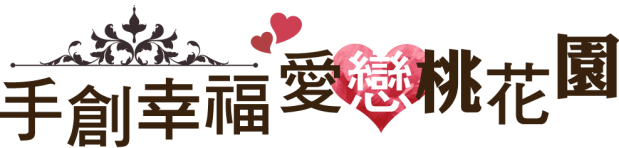 一、目　　的：為擴大桃園市（以下簡稱本市）各機關(構)學校未婚公教同仁社交生活領域，藉由舉辦多元聯誼活動，增進良性互動、情感交流進而締結良緣，特訂定本計畫。二、主辦機關：桃園市政府(以下簡稱本府)。三、承辦廠商：上置國際旅行社Uni-Joys 四、活動時間、地點、費用及參加名額 :（一）每梯次參加人數40人，男、女生人數各半。（二）集合時間及地點:半日室內聯誼活動參加人員自行前往當日活動地點集合；1日戶外聯誼活動參加人員於本府前門口(桃園市縣府路1號)集合。（三）得視報名實際情況及先後次序，酌予調整各梯次人數、性別。五、活動內容：藉由不同主題模式設計各類生動活潑之戶外聯誼活動與兩性團康學習等活動，以增進參加人員互動交流及擇偶機會【可詳閱活動行程表/附件一】。六、參加對象 （一）本市議會、本府所屬各機關(構)學校、各區公所（含復興區民代表會）現職未婚公教同仁(含約聘僱人員)。　（二）全國各機關（構）及公立學校現職之未婚公教同仁（但不含代理代課教師、臨時人員及外包人員等）。   (三) 本市各科技工業園區內知名企業之未婚員工、台塑關係企業、醫師公會、律師公會等知名企業未婚人員。七、報名及繳費相關事項（一）報名日期：第1梯次：即日起至104年6月19日(五)止。第2至5梯次：即日起至活動前2週止。（二）報名方式：請各機關(構)學校人事單位協助報名事宜，欲報名者請填妥報名表【附件二】（亦可自行至本府人事處網站最新消息處下載），並由服務機關學校證明 (即人事單位蓋章戳)後，併同身分證正反面影本，傳真或E-mail至本府人事處(請傳WORD檔或PDF檔)，由本府人事處確認名單後，將符合資格名單彙送承辦廠商，自即日起受理各梯次報名事宜。
E-mail：10016791@mail.tycg.gov.tw  傳真：(03)3342906 　 
洽詢電話：(03)3322101 分機7356 王博玄先生
本府人事處網址：personnel.tycg.gov.tw/（可下載報名表）(三) 繳費方式：本府人事處將會依報名先後順序，確認資料後由廠商以E-mail通知符合資格人員依下列規定辦理繳款事宜【請留意信箱】　　 1、參加人員請務必於接到「繳費通知信」後三日內完成繳費，未如期完成者，將由候補人員依報名順序遞補之。廠商確認匯款後會將寄發「報名成功通知信」以確認完成報名並告知注意事項。     2、匯款資料如下：        匯款帳號：300540-101664  戶名：洪子茜(旅行社活動專款專案戶頭)        代收銀行：中國信託商業銀行文山分行(銀行代碼822)        承辦單位：上置旅行社UniJoys(有你,就有意思!)聯誼專線
         (02)2960-1314、0980-891314，承辦人洪小姐        3、參加人員於匯款後，回信E-mail至service@unijoys.com.tw告知匯款時間與後五碼，並將收執聯影本留存備查。        4、未如期繳費者，將由候補人員依序位遞補之。（三）參加人員繳費後，如無法出席者，不得私自覓人代理參加，應按照國內旅遊定型化契約書規定辦理。活動日前十日（不含活動日及假日）告知承辦單位方得予全額退費；通知於出發日前第四日至第十日以內到達者，賠償旅遊費用百分之三十；通知於出發日前一日至第三日以內到達者，賠償旅遊費用百分之七十；通知於出發當日以後到達者，賠償旅遊費用百分之一百。活動當日取消參加者、集合逾時、因個人因素私自脫隊及未通知不參加者，恕不退費。又以上費用退還仍需酌收行政手續費30元。（四）因報名人數眾多，報名額滿或報名日期截止後，未列入參加名單者，將會寄發「候補通知信」告知，請勿先行繳費。八、活動費用：半日室內聯誼活動每人新臺幣（以下同）800元，1日戶外聯誼活動每人1,500元；如係本市議會、本府所屬各機關(構)學校、各區公所（含復興區民代表會）公教同仁（含約聘僱人員），本府分別補助400元及750元。報名人員經確認參加後須先繳交活動費用全額，於活動當日報到時領回本府補助費用；本府工作人員每梯次各2名，所需經費由本府全額負擔。九、注意事項：    1、報到時請務必攜帶身分證，以備查驗，如未攜帶者，承辦單位保留當事人參加與否之權利；個人資料如有虛偽不實者，須自負相關法律責任。　　2、本次活動除因天災等不可抗力因素另擇期舉行外，一律風雨無阻照常辦理，請務必全程參加。    3、參加人員請依本次活動性質，穿著適當服裝出席；戶外活動請自備健保卡、雨具、防曬用品及輕便外套等，以備不時之需。承辦廠商會於活動前1週寄發【行前通知】，通知相關注意事項，敬請留意信箱。十、洽詢資訊：(一)桃園市政府人事處洽詢電話：(03)3322101 分機7356 王博玄先生   (二)上置旅行社UniJoys聯誼專線：(02)29601314、0980891314，承辦人洪小姐十一、如有未盡事宜，另行補充規定之。梯 次時 間活動行程/地點費 用參加人數第1梯次104年6月27日(六)早安愛情~桌遊好時光室內聯誼【桃園市中壢區Angel's T.C.F】800元40人第2梯次104年7月18日(六)美好時光料理絕配一日遊【桃園市大溪老茶廠、
方濟生活園區及南橋觀光工廠】1,500元40人第3梯次104年7月25日(六)明湖水漾美味關係一日遊
【苗栗縣明湖水漾會館、
  桃園市郭元益糕餅工坊】1,500元40人第4梯次104年8月8日(六)薰衣草の魔法QQ一日遊【苗栗縣薰衣草森林、
  新竹市邱記麻糬館】1,500元40人第5梯次104年8月29日(六)漫遊森林愛戀物語一日遊【桃園市6028景觀餐廳、
森林鳥花園】1,500元40人